Škola:.......................................................................................................................................Žiadosť o odporúčanie  na pridelenie pedagogického asistenta pre deti a žiakov so zdravotným znevýhodnením( v zmysle Metodického pokynu MŠVVaŠ SR č.66/2015)Centrum  poradenstva a prevencie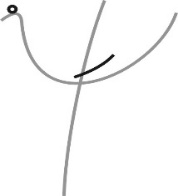 Ul. Červenej armády č.1,  036 01 Martinč. t. 043/ 430 20 21, 0940 987 566 e-mail: cpppapmartin@gaya.sk, www.cpppapmartin.skMeno a priezvisko  žiaka/čky:Dátum narodenia:Trieda:Adresa:1. Uvedený žiak /čka má špeciálne výchovno- vzdelávanie potreby a je vedený/á ako     žiak/čka so ŠVVP z dôvodu:.......................................................................................................................................................2. V minulosti sa vzdelával v prítomnosti pedagogického  asistenta:                     áno - nie3.  Rozsah Vami odporúčanej prítomnosti pedagogického asistenta  počas výchovno-vyučovacieho procesu pri konkrétnom žiakovi/čke ( uveďte v %):.......................................................................................................................................................4. Konkrétne úlohy potrebné na prekonávanie bariér podľa bodu 6., ak sú potrebné:....................................................................................................................................................................................................................................................................................................................................................................................................................................................................5.Vzdelávanie žiaka/čky v triede s prítomnosťou pedagogického  asistenta  bola prerokovaná so zákonným zástupcom dieťaťa dňa      .......................................................................................6. Bariéry, ktoré žiak nedokáže , v dôsledku svojho zdravotného znevýhodnenia,    prekonať bez pomoci  pedagogického asistenta sú (podčiarknite prosím):Vypracoval:V ....................... dňa..........................___________                              _______________                      __________________triedny učiteľ                               výchovný poradca                           riaditeľ školy                                              / školský špeciálny pedagóg,                                                   školský psychológ/ -problémy v sociálnej    interakcii a  v sociálnom    začlenení, - znížená inhibícia   v sociálnych vzťahoch,-neadekvátne emocionálne    reakcie  -znížená schopnosť sledovať    inštrukcie, dokončiť úlohu,- impulzívne porušovanie   pravidiel,- problém s organizáciou   samostatnej práce,  - problémy v spoločenskej   a školskej adjustácii, - problémy v adaptívnom   a prijateľnom správaní,-znížené sebaovládanie,-impulzívnosť, - problém s pozornosťou    (koncentráciou, tenacitou,         distribúciou, vigilitou a     selektivitou pozornosti) , - oslabená vôľová regulácia   správania,- pomoc pri  skvalitnení     sociálnej interakcie, - pomoc pri tlmení     neadekvátnych reakcií- ťažkosti v myšlienkových   operáciách (napr. analýza a   syntéza a pod.), 
- pomalšie tempo zapamä-    távania,- narušenie pamäti,- nedostatkoch vo vývine    psychomotorických   zručností, - zvýšená  unaviteľnosť, - znížená sebadôvera- usmerňovanie pri sledovaní
  pracovného postupu,- pomoc pri práci  s textom 
- pomoc pri orientácii   v písomnom prejave,     v obrázkoch, mapách,    tabuľkách a nákresoch- rozvíjanie  komunikačných    zručností,-rozvíjanie čitateľských    schopností 
- rozvíjanie  písania,- problémy v jemnej   motorike,- nerovnomerný výkon, -pomoc pri orientácii    v priestore a na ploche, - usmerňovanie   pri ukladaní pomôcok, - pomoc pri aplikácií   naučených vedomostí 
  do praxe, - pomoc pri zvládaní   denného režimu,  -pomoc pri vytváraní,    kompletizovaní a používaní  pomôcok na vyučovaní- pomoc pri značení si   domácich úloh,- pri rozvoji sebakontroly  